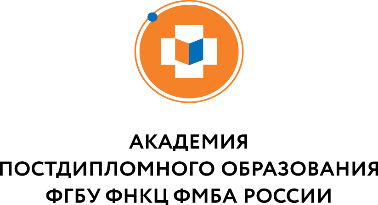 Кафедра клинической лабораторной диагностики и патологической анатомии kld@medprofedu.ru,  +7-985-644-80-90Новости по Аккредитации от 28.10.20221декабря Министерство Здравоохранения в официальном письме, сообщило о принятии пакета предложений, разработанных лабораторным сообществом к процедуре аккредитации и допуска к работе по специальности. Выражаем признательность Департаменту медицинского образования и кадровой политики в здравоохранении Минздрава России, возглавляемому Летниковой Людмилой Ивановной, за то, что голос Федерации лабораторной медицины и Профильной комиссии по КЛД Минздрава России был услышан,  и, наконец удалось серьезно продвинуться в решении проблемы биологов, многие годы сталкивающихся с большими трудностями в вопросах допуска к профессиональной деятельности.Сложно переоценить значимость наступающих изменений, вводимых новым приказом Министерства здравоохранения Российской Федерации от 28 октября 2022 г. № 709н «Об утверждении Положения об аккредитации специалистов», зарегистрированным Минюстом России 30 ноября 2022 года.Событие, в наступлении которого сыграли очень значимую роль активная позиция и напряженный труд Вавиловой Татьяны Владимировны, Гольдберга Аркадия Станиславовича, Годкова Михаила Андреевича, Иванова Андрея Михайловича, Долгих Татьяны Ивановны, Гильманова Александра Жановича, Черныш Наталии Юрьевны и многих других коллег. Поздравляем и благодарим всех и каждого, кто принимал участие в разработке проектов, генерации замечаний и анализе поступающих предложений, в поиске оптимальных формулировок, удовлетворяющих требованиями всех заинтересованных сторон.Приказ вступает в силу с 1 января 2023 года и будет действовать до 1 января 2029 г. Этот приказ признает утратившим силу с 1 января 2023 года ведомственный приказ от 22 ноября 2022 г. № 1081н.  Основные новшества приказа МЗ № 709н от 28.10.2022  с 1.01.2023 по 1.01.2029г. отметила секретарь Профильной комиссии по КЛД Минздрава России д.м.н. Долгих Татьяна Ивановна. Кафедра  КЛД и ПА Академии ФНКЦ ФМБА России добавила свои комментарии: Возможность подачи документов на первичную и первичную специализированную аккредитацию как в бумажном виде, так и с использованием цифровых решений (www.frmr.ru - ФРМР ЕГИСЗ/Единый портал госуслуг) – исходно данные о каждом медике формируем Отдел кадров ЛПУ (и государственные, и коммерческие).Ремарки кафедры. 1.Выяснить информацию лично о себе – есть ли Вы там – получить исходно в Отделе кадров. Если Вы есть, то по новому приказу из своего личного кабинета там можно все данные послать на аккредитацию.2. Узнать в отделе кадров - можете ли вы сами внести на портал ФРМР  свои данные  или это  сделает отдел кадров или под контролем его инспектора?3. Кого может НЕ быть на портале www.frmr.ru (ФРМР)? Биологов КЛД. Терпеливо ждем. Или активируем процесс попадания себя на портал ФРМР сами после консультаций с отделом кадров.
2) Специалисты с высшим немедицинским образованием, имеющие стаж на должностях медработников не менее пяти лет, получили право на допуск к работе через процедуру периодической аккредитации, а не первичной специализированной (как сейчас в Пр. 1081н от 2021г.).Но необходимо иметь: запись в трудовой книжке  - биолог КЛД, врач-лаборант, врач КЛД с непрерывным стажем 5 лет не менее и быть на портале ФРМР (см п.1).Каждому специалисту с немедицинским образованием НАДО провести ревизию записи в трудовой книжке (Отдел кадров) и наличия себя на портале ФРМР.

3) Периодическая аккредитация — сохранены основные принципы проведения процедуры, действующие сегодня:- по-прежнему сохраняются 144 часа за 5лет в любом варианте набора часов – а) сразу ПК 144 часа (классическое повышение квалификации по  КЛД),б) ПК 72 часа («тематическое усовершенствование» - по разделам КЛД - Иммуногематологии, по ПЦР, по ИФА, по цитологии, по паразитологии и т д  плюс к этому ДВА цикла ПК 36 часов. В сумме имеем 144 часа. Предоставить я 4 цикла по 36 часов по-прежнему, нельзя!При этом циклы  (все или избирательно) могут быть по системе НМО с набором часов и баллов. Обязательного участия в циклах по системе НМО нет.- добровольное участие медицинских и фармацевтических работников в освоении входящих в перечень портала НМО программ повышения квалификации и образовательных мероприятий;   НМО не введено, как обязательное!Но оно желательно – данные об обучении вносятся в форму и отчета и портфолио (освоение программ  с использованием Интернета) и могут быть общим плюсом к оценке портфолио.Раньше планировалось 250 часов, не менее 106 баллов по НМО – не введено.- варианты предоставления сведений об освоении образовательных активностей за отчетный период:а) 144 часа исключительно за счет программ повышения квалификации (допускается освоение программ, не включенных в перечень портала НМО);б) 144 часа за счет не менее 72 часов программ повышения квалификации + иных образовательных активностей (интерактивные образовательные модули и образовательные мероприятия, освоение которых зафиксировано на портале НМО);- значительно упрощены механизмы подачи пакета документов для периодической аккредитации :а) через ФРМР (предполагается, что это будет предпочтительный  способ), при этом само портфолио формируется с использованием ФРМР; главное – быть в системе ФРМР (Отдел кадров – см пункты выше).б) почтовым отправлением (для тех, кто не внесен в ФРМР) – биологи КЛД и врачи-лаборанты (старая должность, которая больше не присваивается биологам КЛД), то есть лица без высшего медицинского образования  - с уведомлением, храним его и предоставляем по месту работы (это означает, что документы поданы на аккредитацию). Время ожидания валидации документов – 2 недели, время ожидания одобрения аккредитации – до 3-4 месяцев (!). Комиссия по-прежнему, только одна  - ЦАК  (работает дистанционно). НО в регионах могут быть комиссии, но только  для лиц с перерывом стажа до 5 лет(!). При подаче документов в ЦАК документы могут быть ими переправлены в таких случаях в региональную комиссию. Аккредитуемого об этом оповещают.Если у специалиста был перерыв в стаже по специальности 5 лет и более или в должности, то он снова должен проходить циклы профессиональной  переподготовки или повышения квалификации (для биологов) более 400 или 500 часов и затем проходит Первичную специализированную аккредитацию (ПСА) – тестирование и 5 станций.- проведение ЦАК (в исключительных случаях - с промежуточным звеном в виде профессиональных НКО) и в ряде случаев субъектовыми комиссиями  -  пока этот пункт НЕ работает.Комиссии, которые занимаются ПСА и которых много по России, пока НЕ подключили к периодической аккредитации. Создание комиссий для ПСА биологов КЛД – в процессе.4) Для периодической аккредитации. СОВСЕМ НОВОЕ и очень полезное! Лицам с категориями (врачи КЛД и биологи КЛД)! Специалисты, аттестованные на квалификационную категорию в текущем году или году, предшествующем подаче документов на периодическую аккредитацию, смогут пройти её без формирования профессиональной части портфолио (трудовые функции по Проф. стандарту) — достаточно будет только образовательной части (сведений об обучении);

5) Для периодической аккредитации. СОВСЕМ НОВОЕ и очень полезное! Для педагогических и научных работников предусмотрена возможность согласовывать отчет о профессиональной деятельности в учебном заведении, где они осуществляют профессиональную деятельность.
6) Особенности прохождения аккредитации для получивших образование в иностранных учебных заведениях:приказом впервые закрепляется механизм допуска к профессиональной деятельности специалистов, получивших медицинское, фармацевтическое или иное образование в иностранных вузах.

7) особенности проведения аккредитации за пределами РФ.Но, к сожалению, не все предложения профессионального сообщества и образовательных учреждений (были поданы в МЗ весной 2022г) не учтены.Совсем не учтены пожелания:Сформировать другие тесты для биологов – убрать общемедицинские вопросы. Оставить только вопросы по специальности КЛД.Для биологов – убрать из ПСА симуляционные станции по ПЦР-анализу и по бактериологии (микробиологии).  Это специальности , которые приобретаются ПОСЛЕ получения Удостоверения более 400 часов и прохождения дополнительной  профессиональной переподготовки по Бактериологии (Микробиологии) и Лабораторной Генетике  400 и более часов.Но мы надеемся на изменения Наблюдаем и надеемся…  Всем успехов.Заведующая кафедрой КЛД и ПА,к.м.н., доцент ВАК, врач КЛД высшей квалификации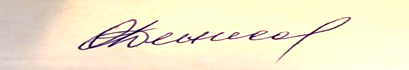  Ольга Владимировна Денисова1.12.2022